Stlač odpad, ušetríš viac ako si myslíšPrečo by som mal stlačiť PET fľašu, kartón či plechovku predtým, než ju hodím do zbernej nádoby? Môže sa zdať, že zberná nádoba je dostatočne veľká na to aby pojala PET fľašu, kartón či plechovku aj bez toho aby ju musel človek stláčať. Je síce pravda, že väčšina z nich má síce malú hmotnosť, ale za to veľký objem, najmä PET fľaše. Napríklad nestlačené PET fľaše v zberných nádobách zbytočne zaberajú veľa miesta a v konečnom dôsledku zberová spoločnosť odváža vzduch. Rovnako to platí aj pre kartón či plechovky. Preto je veľmi dôležité obal jednoducho stlačiť. V prípade, že je to pre niekoho namáhavé, môže obal položiť na zem a pristúpiť ho. Prešľapávanie, stláčanie a skrúcanie týchto obalov je preto veľmi dôležité. Takýmto postupom sa do kontajnerov vojde približne 4-krát viac zmenšených odpadov. Napríklad do nádoby o objeme 1100 l sa zmestí približne 733 stlačených 1,5 litrových PET fliaš. Ak by sme ich do nádoby hádzali nestlačené, zmestilo by sa ich tam len približne 200. S tým súvisí i ďalšia vec. Čím viac sa PET fliaš, kartónov či plechoviek zmestí do nádoby, tým viac sa zníži interval zvozu zberných nádob a ušetrí sa na prepravných nákladoch. Zmenšenie obalov pomáha aj pri ich jednoduchšej manipulácii a následnej recyklácii, čím sa znova znižujú náklady. A častokrát to môže byť aj niekoľko desaťtisíc eur za rok. Preto nezabúdajme šetriť i takýmto spôsobom naše životné prostredie. 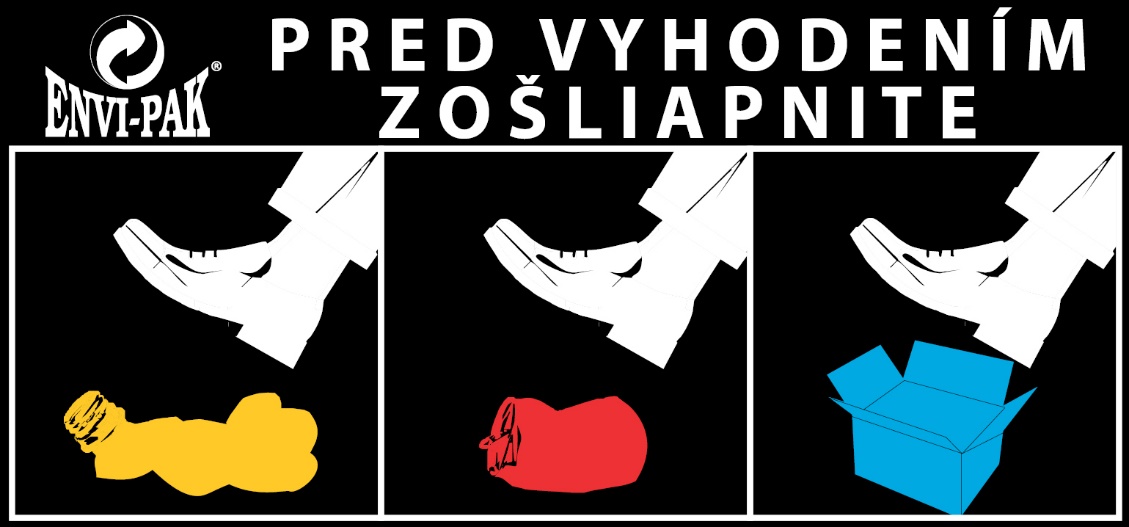 